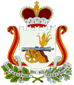 СОВЕТ ДЕПУТАТОВ КРУТОВСКОГОСЕЛЬСКОГО ПОСЕЛЕНИЯРЕШЕНИЕот 31августа 2015 г                                                                                    № 19                                              О внесении изменений  и дополнений в решение Совета депутатов Крутовского сельского поселения от от 25 .12.2014 г.                                                                                    № 36 «О бюджете муниципального образования Крутовское сельское поселение на 2015 год»                                  Заслушав и обсудив  информацию   Главы муниципального образования Крутовское сельское поселение В.А. Зенкову «О внесении изменений в решение Совета депутатов Крутовского сельского поселения от 25.12.2014г. № 36 « О бюджете  муниципального образования  Крутовское сельское поселение на 2015 год»Совет депутатов Крутовского сельского поселения                                                      РЕШИЛ:1.Внести в решение Совета депутатов Крутовского сельского поселения от 25.12.2014г. № 36 «О бюджете муниципального образования Крутовское сельское поселение на 2015 год» следующие изменения1.1.Пункт 1 статьи 1 изложить в новой редакции:1. Утвердить основные характеристики бюджета муниципального образования Крутовское сельское поселения на 2015 год  (далее по тексту «местный бюджет»):1) общий объем доходов местного бюджета в сумме 2834,6  тыс. рублей;в т. ч. безвозмездные поступления в местный бюджет в сумме 2353,6 тыс. руб. из которых объем получаемых межбюджетных трансфертов в сумме 2353,6 тыс. руб.2) общий объем расходов местного бюджета в сумме 2834,6  тыс. рублей. 3) дефицит местного бюджета в сумме 0 рублей.1.2. Статью 4 изложить в новой редакции:    «Установить, что доходы местного бюджета, поступающие в 2015 году, формируются за счет:  1) федеральных, региональных и местных налогов в соответствии с нормативами, установленными  Бюджетным кодексом Российской Федерации:- налога на доходы физических лиц с доходов,  источником которых является налоговый агент, за исключением доходов, в отношении которых исчисление и уплата налога осуществляется в соответствии со статьями 227,2271 и 228 Налогового кодекса Российской Федерации – по нормативу 10 процентов;- налога на имущество физических лиц, взимаемый по ставкам, применяемым к объектам налогообложения, расположенным  в границах  сельских поселений – по нормативу 100 процентов;- земельного налога  с организаций  обладающих земельным участком, расположенным в границах сельских  поселений – по нормативу 100 процентов;- земельного налога  с физических лиц обладающих земельным участком, расположенным в границах  сельских поселений – по нормативу 100 процентов;2) неналоговых доходов – в соответствии с Бюджетным кодексом Российской Федерации:- доходов, получаемых в виде арендной платы за земельные участки, государственная собственность на которые не разграничена и которые расположены в границах сельских поселений, а также средства от продажи права на заключение договоров аренды указанных земельных участков – по нормативу 50 процентов.»1.3 Статью  11 дополнить пунктом :« Утвердить объём дотации бюджетам на поддержку мер по обеспечению сбалансированности бюджетов за счет средств бюджета муниципального образования «Велижский район» на 2015 год в сумме  60,6 тыс. рублей».1.4. в Статье 14 цифру «32,9» заменить цифрой «33,6»1.5. в Статье 15 цифру «297,9» заменить цифрой «224,9»1.6. в Статье 16 цифру «562,6» заменить цифрой «563,3»1.7. в Статье 17 цифру «2773,3» заменить цифрой «2834,6»1.8 приложение 1 изложить в новой редакции	Приложение  1к решению Совета депутатовКрутовского сельского поселения                                                                                                  от 25.12.2014г       № 36,	в редакции решения от 31.08.2015   №19    Источники финансирования дефицита местного бюджета на 2015 год                                                                                                             (тыс. рублей)1.9. в приложении 4 строкизаменить строками1.10  приложение 5 изложить в новой редакции                                                                        	                    Приложение   5                                                                                                          к решению Совета депутатов                                                                                                  Крутовского сельского поселения                                                                                                      от 25.12.2014г                № 36,                                                                в редакции решения от 31.08.2015   №19    Прогнозируемые безвозмездные поступления в местный    бюджет на 2015 год1.11 в приложение 6 изложить в новой редакции	                                                                                                          Приложение 6                                                                                                                                                                                                                                        к решению Совета депутатовКрутовского сельского поселения                                                                                                                                                                                                             от 25.12.2014г                № 36		в редакции решения от 31.08.2015   №19    Распределение  бюджетных ассигнований по разделам, подразделам, целевым статьям расходов, видам расходов функциональной классификации расходов бюджетов на 2015 год                                                                                                                                                                                                                        (тыс. рублей)1.12  в приложение 7 изложить в новой редакции	Приложение 7                                                                                                                                                                                                                                             к решению Совета депутатовКрутовского сельского поселения                                                                                                                                                                                                                   от 25.12.2014г      № 36,		в редакции решения от 31.08.2015   №19    		                                               Распределениебюджетных ассигнований   по  целевым статьям (муниципальным программам и не программным направлениям деятельности) группам (группам и подгруппам) видов расходов классификации расходов бюджета на 2015год (тыс. рублей)1.10 в приложение 8 изложить в новой редакции	Приложение  8к решению Совета депутатовКрутовского сельского поселенияот 25.12.2014г          № 36,		в редакции решения от 31.08.2015   №19    Ведомственная структура расходов местного бюджетана 2015 год                                                                                                           (тыс. рублей)1.11 в приложение 11 изложить в новой редакции	Приложение  11                                                                     к  решению Совета  депутатовКрутовского сельского поселенияот 25.12.2014г      № 36 ,                                                                                         в редакции решения от 31.08.2015   №19    Распределениебюджетных ассигнований   по   муниципальным программам и не программным направлениям деятельности на 2015год(тыс. рублей)3. Старшему  менеджеру  Васильевой О.Н.  внести  изменения  в  бюджетную  роспись  на  2015 год  согласно  разделам,  подразделам, целевым  статьям,  видам  расходов  экономической   классификации.                                                                                                                                               4. Настоящее решение вступает в силу с момента его подписания Главой муниципального образования Крутовское сельское поселение, подлежит размещению на странице муниципального образования Крутовское сельское поселение на официальном сайте муниципального образования «Велижский район» в сети Интернет и  подлежит опубликованию в газете «Крутовские вести».Глава муниципального образованияКрутовское сельское поселение                                                         В.А.ЗенковаКодНаименование кода группы, подгруппы, статьи, вида источника финансирования дефицитов бюджетов, кода классификации операций сектора государственного управления, относящихся к источникам финансирования дефицитов бюджетовСумма12301 00 00 00 00 0000 000ИСТОЧНИКИ ВНУТРЕННЕГО ФИНАНСИРОВАНИЯ ДЕФИЦИТОВ БЮДЖЕТОВ001 02 00 00 00 0000 000Кредиты кредитных организаций в валюте Российской Федерации001 02 00 00 00 0000 700Получение кредитов от кредитных организаций в валюте Российской Федерации001 02 00 00 10 0000 710Получение кредитов от кредитных организаций бюджетами поселений в валюте Российской Федерации001 02 00 00 00 0000 800Погашение кредитов, предоставленных кредитными организациями в валюте Российской Федерации001 02 00 00 10 0000 810Погашение бюджетами поселений кредитов от кредитных организаций в валюте Российской Федерации001 03 00 00 00 0000 000Бюджетные кредиты от других бюджетов бюджетной системы Российской Федерации001 03 01 00 00 0000 700Получение бюджетных кредитов от других бюджетов бюджетной системы Российской Федерации в валюте Российской Федерации001 03 01 00 10 0000 710Получение кредитов от других бюджетов бюджетной системы Российской Федерации бюджетами поселений в валюте Российской Федерации001 03 01 00 00 0000 800Погашение бюджетных кредитов, полученных от других бюджетов бюджетной системы Российской Федерации в валюте Российской Федерации001 03 01 00 10 0000 810Погашение бюджетами поселений кредитов от других бюджетов бюджетной системы Российской Федерации в валюте Российской Федерации001 05 00 00 00 0000 000Изменение остатков средств на счетах по учету средств бюджета0,001 05 00 00 00 0000 500Увеличение остатков средств бюджетов-2834,601 05 02 00 00 0000 500Увеличение прочих остатков средств бюджетов-2834,601 05 02 01 00 0000 510Увеличение прочих остатков денежных средств бюджетов-2834,601 05 02 01 10 0000 510Увеличение прочих остатков денежных средств бюджетов поселений-2834,601 05 00 00 00 0000 600Уменьшение остатков средств бюджетов2834,601 05 02 00 00 0000 600Уменьшение прочих остатков средств бюджетов2834,601 05 02 01 00 0000 610Уменьшение прочих остатков денежных средств бюджетов2834,601 05 02 01 10 0000 610Уменьшение прочих остатков денежных средств бюджетов поселений2834,61 06 06013 10 0000 110 Земельный налог, взимаемый по ставкам, установленным в соответствии с подпунктом 1 пункта 1 статьи 394 Налогового кодекса Российской Федерации и применяемым к объектам налогообложения, расположенным в границах сельских поселений40,11 06 06023 10 0000 110Земельный налог, взимаемый по ставкам, установленным в соответствии с подпунктом 2 пункта 1 статьи 394 Налогового кодекса Российской Федерации и применяемым к объектам налогообложения,  расположенным в границах сельских поселений4,0111 0501 31 00000 120Доходы, получаемые в виде арендной платы за земельные участки, государственная собственность на которые не разграничена и которые расположены в границах поселений, а также средства от продажи право на заключение договоров аренды указанных земельных участков3,81 06 06033 10 0000 110 Земельный налог с организаций, обладающих земельным участком, расположенным в границах сельских поселений4,01 06 06043 10 0000 110Земельный налог с физических лиц, обладающих земельным участком, расположенным в границах сельских поселений40,1111 0501 31 00000 120Доходы, получаемые в виде арендной платы за земельные участки, государственная собственность на которые не разграничена и которые расположены в границах сельских поселений, а также средства от продажи права на заключение договоров аренды указанных земельных участков3,8Код  Наименование кода доходов бюджетаСумма1232 00 00000 00 0000 000БЕЗВОЗМЕЗДНЫЕ ПОСТУПЛЕНИЯ2353,62 02 00000 00 0000 000Безвозмездные поступления от других бюджетов бюджетной системы Российской Федерации2353,62 02 01000 00 0000 151Дотации бюджетам субъектов Российской Федерации и муниципальных образований1333,82 02 01001 00 0000 151Дотации на выравнивание бюджетной обеспеченности1273,22 02 01001 10 0000 151Дотации бюджетам сельских поселений на выравнивание бюджетной обеспеченности1273,22 02 01003 00 0000 151Дотации бюджетам на поддержку мер по обеспечению сбалансированности бюджетов60,62 02 01003 10 0000 151Дотации бюджетам сельских поселений на поддержку мер по обеспечению сбалансированности бюджетов60,62 02 03000 00 0000 151Субвенции бюджетам субъектов Российской Федерации и муниципальных образований1019,82 02 03015 00 0000 151 Субвенции бюджетам на осуществление первичного воинского учета на территориях где отсутствуют военные комиссариаты 33,62 02 03015 10 0000 151Субвенции бюджетам сельских поселений на осуществление первичного воинского учета на территориях, где отсутствуют военные комиссариаты33,6  2 02 03119 10 0000 151Субвенции бюджетам сельских поселений на предоставления жилых помещений детям-сиротам и детям, оставшимся без попечения родителей, лицам из их числа по договорам найма специализированных жилых помещений986,2НаименованиеФункциональная классификация расходовФункциональная классификация расходовФункциональная классификация расходовФункциональная классификация расходовСУММАНаименованиеРазделПодразделЦелевая статьяВид  расходовСУММА123456Общегосударственные вопросы011452,2Функционирование высшего должностного лица субъекта Российской Федерации и муниципального образования0102441,9Обеспечения деятельности высшего должностного лица муниципального образования0102750 00 00441,9Глава муниципального образования0102751 00 00441,9Расходы на выплаты персоналу в целях обеспечения выполнения функций государственными (муниципальными) органами, казенными учреждениями, органами управления государственными внебюджетными фондами0102751 00 11100441,9Расходы на выплаты персоналу государственных (муниципальных) органов0102751 00 11120441,9Функционирование законодательных (представительных) органов государственной власти и представительных органов муниципальных образований010346,7Обеспечение деятельности законодательного (представительного) органа муниципального образования010376 0 000046,7Расходы на обеспечение деятельности законодательного (представительного) органа муниципального образования010376 1 000046,7Расходы на содержание органов местного самоуправления (за исключением расходов на выплаты по оплате труда)010376 1 001846,7Расходы на выплаты персоналу в целях обеспечения выполнения функций государственными (муниципальными) органами, казенными учреждениями, органами управления государственными внебюджетными фондами010376 1 00181006,7Расходы на выплаты персоналу государственных (муниципальных) органов010376 1 00181206,7Закупка товаров, работ и услуг для государственных (муниципальных) нужд010376 1001820040,0Иные закупки товаров, работ и услуг для обеспечения государственных (муниципальных) нужд010376 1 001824040,0Функционирование Правительства Российской Федерации, высших исполнительных органов государственной власти субъектов Российской Федерации, местного самоуправления0104876,4Обеспечение деятельности высших исполнительных органов государственной власти субъектов0104770 00 00876,4Расходы на обеспечение деятельности высших исполнительных органов государственной власти субъектов Российской Федерации, местных администраций0104772 00 00876,4Расходы на выплаты персоналу органов местного самоуправления0104772 00 11722,4Расходы на выплаты персоналу в целях обеспечения выполнения функций государственными (муниципальными) органами, казенными учреждениями, органами управления государственными внебюджетными фондами0104772 00 11100722,4Расходы на выплаты персоналу государственных (муниципальных) органов0104772 00 11120722,4Расходы на содержание органов власти, за исключением фонда оплаты труда0104772 00 18154,0Закупка товаров, работ и услуг для государственных (муниципальных) нужд0104772 00 18200145,5Иные закупки товаров, работ и услуг для обеспечения государственных (муниципальных) нужд0104772 00 18240145,5Иные бюджетные ассигнования0104772 00 188008,5Уплата налогов, сборов и иных платежей в бюджетную систему Российской Федерации0104772 00 188508,5Обеспечение деятельности финансовых, налоговых и таможенных органов и органов финансового (финансово-бюджетного) надзора010616,6Обеспечение деятельности Контрольно-ревизионной комиссии муниципального образования «Велижский район»0106780 000016,6Расходы на обеспечение деятельности Контрольно-ревизионной комиссии муниципального образования «Велижский район»0106781 000016,6Межбюджетные трансферты бюджету муниципального района из бюджетов поселений на осуществление внешнего финансового контроля в соответствии с заключенными соглашениями  010678 1 П00516,6Межбюджетные трансферты010678 1 П00550016,6Иные межбюджетные трансферты010678 1 П00554016,6Обеспечение проведения выборов и референдумов010760,6Мероприятия по обеспечению проведения выборов и референдумов сельских поселений010792 0 000060,6Расходы на выборы представительных органов местного самоуправления010792 0 205560,6Иные бюджетные ассигнования010792 0 205580060,6Специальные расходы010792 0 205588060,6Резервные фонды011110,0 Резервные фонды Администрации Крутовского сельского поселения0111850 00 0010,0Расходы за счет средств резервного фонда Администрации Крутовского сельского поселения0111850 28 8810,0Иные бюджетные ассигнования0111850 28 8880010,0Резервные средства0111850 28 8887010,0Национальная оборона0233,6Мобилизационная и вневойсковая подготовка020333,6Расходы на осуществление первичного воинского учета0203980 00 0033,6Осуществление первичного воинского учёта на территориях, где отсутствуют военные комиссариаты0203980 51 1833,6Расходы на выплаты персоналу в целях обеспечения выполнения функций государственными (муниципальными) органами, казенными учреждениями, органами управления государственными внебюджетными фондами02         03980 51 1810018,4Расходы на выплаты персоналу государственных (муниципальных) органов02         03980 51 1812018,4Закупка товаров, работ и услуг для государственных (муниципальных) нужд02         03980 51 1820015,2Иные закупки товаров, работ и услуг для обеспечения государственных (муниципальных) нужд02         03980 51 1824015,2НАЦИОНАЛЬНАЯ ЭКОНОМИКА04137,7Дорожное хозяйство (дорожные фонды)0409137,7Содержание автомобильных дорог  местного значения  на территории  муниципального образования Крутовское сельское поселение040994 000 00137,7Мероприятия по содержанию автомобильных дорог местного значения на территории муниципального образования Крутовское сельское поселение040994 012 00137,7Закупка товаров, работ и услуг для государственных (муниципальных) нужд040994 012 00200137,7Иные закупки товаров, работ и услуг для обеспечения государственных (муниципальных) нужд040994 012 00240137,7Жилищно-коммунальное хозяйство05224,9Благоустройство0503224,9МП «Создание условий обеспечение качественными услугами ЖКХ и благоустройство муниципального образования Крутовское сельское поселение0503150 00 00224,9Подпрограмма «Уличное освещение»0503151 00 00192,9Расходы по содержанию уличного освещения050315 1 1200192,9Закупка товаров, работ и услуг для государственных (муниципальных) нужд0503151 12 00200192,9Иные закупки товаров, работ и услуг для обеспечения государственных (муниципальных) нужд0503151 12 00240192,9Подпрограмма «Благоустройство мест захоронения»0503152 00005,0Расходы по содержанию мест захоронения0503152 13005,0Закупка товаров, работ и услуг для государственных (муниципальных) нужд050315213002005,0Иные закупки товаров, работ и услуг для обеспечения государственных (муниципальных) нужд0503152 13002405,0Подпрограмма «Прочие мероприятия по благоустройству»0503153 000027,0Расходы по содержанию благоустройства0503153 140027,0Закупка товаров, работ и услуг для государственных (муниципальных) нужд0503153 140020027,0Иные закупки товаров, работ и услуг для обеспечения государственных (муниципальных) нужд0503153 140024027,0Социальная политика10986,2Охрана семьи и детства1004986,2Социальное обеспечение детей сирот10048808000986,2Предоставление жилых помещений детям-сиротам и детям, оставшимся без попечения родителей,  лицам из их числа по договорам найма специализированных жилых помещений10048808027986,2Капитальные вложения в объекты государственной (муниципальной) собственности10048808027400986,2Бюджетные инвестиции  10048808027410986,2Всего расходов2834,6Наименование показателяЦелевая статьяВид расходаСумма1234Муниципальная программа «Создание условий для обеспечения качественными услугами ЖКХ и благоустройства муниципального образования Крутовское сельское поселение15 0 0000224,9Подпрограмма «Уличное освещение»15 1  0000192,9Расходы по содержанию уличного освещения15 1 1200192,9Закупка товаров, работ и услуг для государственных (муниципальных) нужд15 1 1200200192,9Иные закупки товаров, работ и услуг для обеспечения государственных (муниципальных) нужд15 1 1200240192,9Подпрограмма «Благоустройство мест захоронения»15 2 00005,0Расходы по содержанию мест захоронения15 2 13005,0Закупка товаров, работ и услуг для государственных (муниципальных) нужд15 2 13002005,0Иные закупки товаров, работ и услуг для обеспечения государственных (муниципальных) нужд15 2 13002405,0Подпрограмма «Прочие мероприятия по благоустройству»15 3 000027,0Расходы на прочие мероприятия по благоустройству территории15 3 140027,0Закупка товаров, работ и услуг для государственных (муниципальных) нужд15 3 140020027,0Иные закупки товаров, работ и услуг для обеспечения государственных (муниципальных) нужд15 3 140024027,0Обеспечения деятельности высшего должностного лица муниципального образования75 0 0000441,9Глава муниципального образования75 1 0000441,9Расходы на выплаты  по оплате труда работников органов местного самоуправления75 1 0011441,9Расходы на выплаты персоналу в целях обеспечения выполнения функций государственными (муниципальными) органами, казенными учреждениями, органами управления государственными внебюджетными фондами75 1 0011100441,9Расходы на выплаты персоналу государственных (муниципальных) органов75 1 0011120441,9Обеспечение деятельности законодательного (представительного) органа муниципального образования76 0 000046,7Расходы на обеспечение деятельности законодательного (представительного) органа муниципального образования76 1 000046,7Расходы на содержание органов местного самоуправления(за исключением расходов на выплаты по оплате труда)76 1 001846,7Расходы на выплаты персоналу в целях обеспечения выполнения функций государственными (муниципальными) органами, казенными учреждениями, органами управления государственными внебюджетными фондами76 1 00181006,7Расходы на выплаты персоналу государственных (муниципальных) органов76 1 00181206,7Закупка товаров, работ и услуг для государственных (муниципальных) нужд76 1 001820040,0Иные закупки товаров, работ и услуг для обеспечения государственных (муниципальных) нужд76 1 001824040,0Обеспечения деятельности высших исполнительных органов государственной власти субъектов Российской Федерации, местных администраций77 0 0000876,4Расходы на обеспечение деятельности высших исполнительных органов государственной власти субъектов Российской Федерации, местных администраций77 2 0000876,4Расходы на выплату по оплате труда работников органов местного самоуправления77 2 0011722,4Расходы на выплаты персоналу в целях обеспечения выполнения функций государственными (муниципальными) органами, казенными учреждениями, органами управления государственными внебюджетными фондами77 2 0011100722,4Расходы на выплаты персоналу государственных (муниципальных) органов77 2 0011120722,4Расходы на содержание органов власти (за исключением расходов на выплаты по оплате труда)77 2 0018154,0Закупка товаров, работ и услуг для государственных (муниципальных) нужд77 2 0018200145,5Иные закупки товаров, работ и услуг для обеспечения государственных (муниципальных) нужд77 2 0018240145,5Иные бюджетные ассигнования77 2 00188008,5Уплата прочих налогов,  сборов и иных платежей77 2 00188508,5 Обеспечение деятельности Контрольно-ревизионной комиссии муниципального образования «Велижский район»78 0 000016,6Расходы на обеспечение деятельности Контрольно-ревизионной комиссии муниципального образования «Велижский район»78 1 000016,6Межбюджетные трансферты бюджету муниципального района из бюджетов поселений на осуществление внешнего финансового контроля в соответствии с заключенными соглашениями  78 1 П00516,6Межбюджетные трансферты78 1 П005     50016,6Иные межбюджетные трансферты781 П005     54016,6Резервные фонды Администрации Крутовского сельского поселения85 0 000010,0Расходы за счёт средств резервного фонда Администрации Крутовского сельского поселения85 0 288810,0Иные бюджетные ассигнования85 0 288880010,0Резервные средства85 0 288887010,0Социальное обеспечение детей сирот8808000986,2Предоставление жилых помещений детям-сиротам и детям, оставшимся без попечения родителей,  лицам из их числа по договорам найма специализированных жилых помещений8808027986,2Капитальные вложения в объекты государственной (муниципальной) собственности8808027400986,2Бюджетные инвестиции8808027410986,2Мероприятия по обеспечению проведения выборов и референдумов сельских поселений92 0 000060,6Расходы на выборы представительных органов местного самоуправления92 0 205560,6Иные бюджетные ассигнования92 0 205580060,6Специальные расходы92 0 205588060,6Содержание автомобильных дорог  местного значения  на территории  муниципального образования Крутовское сельское поселение94 000 00137,7Мероприятия по содержанию автомобильных дорог местного значения на территории муниципального образования Крутовское сельское поселение94 012 00137,7Закупка товаров, работ и услуг для государственных (муниципальных) нужд94 012 00200137,7Иные закупки товаров, работ и услуг для обеспечения государственных (муниципальных) нужд94 012 00240137,7Расходы на осуществление первичного воинского учёта 98 0 000033,6Осуществление первичного воинского учёта на территориях, где отсутствуют военные комиссариаты98 0 511833,6Расходы на выплаты персоналу в целях обеспечения выполнения функций государственными (муниципальными) органами, казенными учреждениями, органами управления государственными внебюджетными фондами98 0 511810018,4Расходы на выплаты персоналу государственных (муниципальных) органов98 0 511812018,4Закупка товаров, работ и услуг для государственных (муниципальных) нужд98 0 511820015,2Иные закупки товаров, работ и услуг для обеспечения государственных (муниципальных) нужд98 0 511824015,2Всего расходов2834,6НаименованиеГРСФункциональная классификация расходовФункциональная классификация расходовФункциональная классификация расходовФункциональная классификация расходовСУММАНаименованиеГРСРазделПодразделЦелевая статьяВид  расходовСУММА1234567Администрация  Крутовского сельского поселения9122834,6Общегосударственные вопросы912011452,2Функционирование высшего должностного лица субъекта Российской Федерации и муниципального образования9120102441,9Обеспечения деятельности высшего должностного лица муниципального образования9120102750 00 00441,9Глава муниципального образования9120102751 00 00441,9Расходы на выплаты персоналу в целях обеспечения выполнения функций государственными (муниципальными) органами, казенными учреждениями, органами управления государственными внебюджетными фондами9120102751 00 11100441,9Расходы на выплаты персоналу государственных (муниципальных) органов9120102751 00 11120441,9Функционирование законодательных (представительных) органов государственной власти и представительных органов муниципальных образований912010346,7Обеспечение деятельности законодательного (представительного) органа муниципального образования9120103760 000046,7Расходы на обеспечение деятельности законодательного (представительного) органа муниципального образования912010376 1 000046,7Расходы на содержание органов местного самоуправления (за исключением расходов на выплаты по оплате труда)912010376 1 001846,7Расходы на выплаты персоналу в целях обеспечения выполнения функций государственными (муниципальными) органами, казенными учреждениями, органами управления государственными внебюджетными фондами912010376 1 00181006,7Расходы на выплаты персоналу государственных (муниципальных) органов912010376 1 00181206,7Закупка товаров, работ и услуг для государственных (муниципальных) нужд912010376 1 001820040,0Иные закупки товаров, работ и услуг для обеспечения государственных (муниципальных) нужд912010376 1 001824040,0Функционирование Правительства Российской Федерации, высших исполнительных органов государственной власти субъектов Российской Федерации  ,местного самоуправления9120104876,4Обеспечение деятельности высших исполнительных органов государственной власти субъектов9120104770 00 00876,4Расходы на обеспечение деятельности высших исполнительных органов государственной власти субъектов Российской Федерации, местных администраций9120104772 0000876,4Расходы на выплаты персоналу органов местного самоуправления9120104772 00 11722,4Расходы на выплаты персоналу в целях обеспечения выполнения функций государственными (муниципальными) органами, казенными учреждениями, органами управления государственными внебюджетными фондами9120104772 00 11100722,4Расходы на выплаты персоналу государственных (муниципальных) органов9120104772 00 11120722,4Расходы на содержание органов власти, за исключением фонда оплаты труда9120104772 00 18154,0Закупка товаров, работ и услуг для государственных (муниципальных) нужд9120104772 00 18200145,5Иные закупки товаров, работ и услуг для обеспечения государственных (муниципальных) нужд9120104772 00 18240145,5Иные бюджетные ассигнования9120104772 00 188008,5Уплата налогов, сборов и иных обязательных платежей в бюджетную систему Российской Федерации9120104772 00 188508,5Обеспечение деятельности финансовых, налоговых и таможенных органов и органов финансового (финансово-бюджетного) надзора912010616,6Обеспечение деятельности Контрольно-ревизионной комиссии муниципального образования «Велижский район»9120106780 000016,6Расходы на обеспечение деятельности Контрольно-ревизионной комиссии муниципального образования «Велижский район»912010678 1 000016,6Межбюджетные трансферты бюджету муниципального района из бюджетов поселений на осуществление внешнего финансового контроля в соответствии с заключенными соглашениями  912010678 1 П00516,6Межбюджетные трансферты912010678 1 П00550016,6Иные межбюджетные трансферты912010678 1 П00554016,6Обеспечение проведения выборов и референдумов912010760,6Мероприятия по обеспечению проведения выборов и референдумов сельских поселений912010792 0 000060,6Расходы на выборы представительных органов местного самоуправления912010792 0 205560,6Иные бюджетные ассигнования912010792 0 205580060,6Специальные расходы912010792 0 205588060,6Резервные фонды912011110,0 Резервные фонды Администрации Крутовского сельского поселения9120111850 00 0010,0Расходы за счет средств резервного фонда Администрации Крутовского сельского поселения9120111850 28 8810,0Иные бюджетные ассигнования9120111850 28 8880010,0Резервные средства9120111850 28 8887010,0Национальная оборона9120233,6Мобилизационная и вневойсковая подготовка912020333,6Расходы на осуществление первичного воинского учета9120203980 00 0033,6Осуществление первичного воинского учёта на территориях, где отсутствуют военные комиссариаты9120203980 51 1833,6Расходы на выплаты персоналу в целях обеспечения выполнения функций государственными (муниципальными) органами, казенными учреждениями, органами управления государственными внебюджетными фондами912      02         03980 51 1810018,4Расходы на выплаты персоналу государственных (муниципальных) органов912      02         03980 51 1812018,4Закупка товаров, работ и услуг для государственных (муниципальных) нужд912      02         03980 51 1820015,2Иные закупки товаров, работ и услуг для обеспечения государственных (муниципальных) нужд912      02         03980 51 1824015,2НАЦИОНАЛЬНАЯ ЭКОНОМИКА91204137,7Дорожное хозяйство (дорожные фонды)9120409137,7Содержание автомобильных дорог  местного значения  на территории  муниципального образования Крутовское сельское поселение912040994 000 00137,7Мероприятия по содержанию автомобильных дорог местного значения на территории муниципального образования Крутовское сельское поселение912040994 012 00137,7Закупка товаров, работ и услуг для государственных (муниципальных) нужд912040994 012 00200137,7Иные закупки товаров, работ и услуг для обеспечения государственных (муниципальных) нужд912040994 012 00240137,7Жилищно-коммунальное хозяйство91205224,9Благоустройство9120503224,9МП «Создание условий обеспечение качественными услугами ЖКХ и благоустройство муниципального образования Крутовское сельское поселение9120503150 00 00224,9Подпрограмма «Уличное освещение»9120503151 00 00192,9Расходы по содержанию уличного освещения91205031511200192,9Закупка товаров, работ и услуг для государственных (муниципальных) нужд912050315112 00200192,9Иные закупки товаров, работ и услуг для обеспечения государственных (муниципальных) нужд912050315112 00240192,9Подпрограмма «Благоустройство мест захоронения»912050315200005,0Расходы по содержанию мест захоронения912050315213005,0Закупка товаров, работ и услуг для государственных (муниципальных) нужд912050315213002005,0Иные закупки товаров, работ и услуг для обеспечения государственных (муниципальных) нужд912050315213002405,0Подпрограмма «Прочие мероприятия по благоустройству»9120503153000027,0Расходы по содержанию благоустройства9120503153140027,0Закупка товаров, работ и услуг для государственных (муниципальных) нужд9120503153140020027,0Иные закупки товаров, работ и услуг для обеспечения государственных (муниципальных) нужд9120503153140024027,0Социальная политика91210986,2Охрана семьи и детства9121004986,2Социальное обеспечение детей сирот91210048808000986,2Предоставление жилых помещений детям-сиротам и детям, оставшимся без попечения родителей,  лицам из их числа по договорам найма специализированных жилых помещений91210048808027986,2Капитальные вложения в объекты государственной (муниципальной) собственности91210048808027400986,2Бюджетные инвестиции  91210048808027410986,2Всего расходов2834,6Наименование показателяЦелевая статьяГРСразделподразделВид расходаСумма1234567Муниципальная программа «Создание условий для обеспечения качественными услугами ЖКХ и благоустройства муниципального образования Крутовское сельское поселение15 0 0000224,9Подпрограмма «Уличное освещение»15 1  0000192,9Расходы по содержанию уличного освещения15 1 1200192,9Администрация муниципального образования Крутовское сельское поселение15 1 1200912192,9Жилищно-коммунальное хозяйство15 1 120091205192,9Благоустройство15 1 12009120503192,9Закупка товаров, работ и услуг для государственных (муниципальных) нужд15 1 12009120503200192,9Иные закупки товаров, работ и услуг для обеспечения государственных (муниципальных) нужд15 1 12009120503240192,9Подпрограмма «Благоустройство мест захоронения»15 2 00005,0Расходы по содержанию мест захоронения15 2 13005,0Администрация муниципального образования Крутовское сельское поселение15213009125,0Жилищно-коммунальное хозяйство15 2 1300912055,0Благоустройство15 2 130091205035,0Закупка товаров, работ и услуг для муниципальных нужд15 2 130091205032005,0Иные закупки товаров, работ и услуг для муниципальных  нужд15 2 130091205032405,0Подпрограмма «Прочие мероприятия по благоустройству»15 3 000027,0Расходы на прочие мероприятия по благоустройству территории15 3 140027,0Администрация муниципального образования Крутовское сельское поселение15 3 140091227,0Жилищно-коммунальное хозяйство15 3 14009120527,0Благоустройство15 3 1400912050327,0Закупка товаров, работ и услуг для государственных (муниципальных) нужд15 3 1400912050320027,0Иные закупки товаров, работ и услуг для обеспечения государственных (муниципальных) нужд15 3 1400912050324027,0Обеспечения деятельности высшего должностного лица муниципального образования75 0 0000441,9Глава муниципального образования75 1 0000441,9Расходы на выплаты  по оплате труда работников органов местного самоуправления75 1 0011441,9Администрация муниципального образования Крутовское сельское поселение75 1 0011912441,9Общегосударственные вопросы75 1 001191201441,9Функционирование законодательных (представительных) органов государственной власти и представительных органов муниципальных образований75 1 00119120102441,9Расходы на выплаты персоналу в целях обеспечения выполнения функций государственными (муниципальными) органами, казенными учреждениями, органами управления государственными внебюджетными фондами75 1 00119120102100441,9Расходы на выплаты персоналу государственных (муниципальных) органов75 1 00119120102120441,9Обеспечение деятельности законодательного (представительного) органа муниципального образования76 0 000046,7Расходы на обеспечение деятельности законодательного (представительного) органа муниципального образования76 1 000046,7Расходы на содержание органов местного самоуправления(за исключением расходов на выплаты по оплате труда)76 1 001846,7Администрация Крутовского сельского поселения76 1 001891246,7Общегосударственные вопросы76 1 00189120146,7Функционирование законодательных (представительных) органов государственной власти и представительных органов муниципальных образований76 1 0018912010346,7Расходы на выплаты персоналу в целях обеспечения выполнения функций государственными (муниципальными) органами, казенными учреждениями, органами управления государственными внебюджетными фондами76 1 001891201031006,7Расходы на выплаты персоналу государственных (муниципальных) органов76 1 001891201031206,7Закупка товаров, работ и услуг для государственных (муниципальных) нужд76 1 0018912010320040,0Иные закупки товаров, работ и услуг для обеспечения государственных (муниципальных) нужд76 1 0018912010324040,0Обеспечения деятельности высших исполнительных органов государственной власти субъектов Российской Федерации, местных администраций77 0 0000876,4Расходы на обеспечение деятельности высших исполнительных органов государственной власти субъектов Российской Федерации, местных администраций77 2 0000876,4Расходы на выплату по оплате труда работников органов местного самоуправления77 2 0011722,4Администрация муниципального образования Крутовское сельское поселение77 2 0011912722,4Общегосударственные вопросы77 2 001191201722,4Функционирование Правительства Российской Федерации, высших исполнительных органов государственной власти   субъектов Российской Федерации , местных администраций77 2 00119120104722,4Расходы на выплаты персоналу в целях обеспечения выполнения функций государственными (муниципальными) органами, казенными учреждениями, органами управления государственными внебюджетными фондами77 2 00119120104100722,4Расходы на выплаты персоналу государственных (муниципальных) органов77 2 00119120104120722,4Расходы на содержание органов власти (за исключением расходов на выплаты по оплате труда)77 2 0018154,0Администрация муниципального образования Крутовское сельское поселение77 2 0018912154,0Общегосударственные вопросы77 2 001891201154,0Функционирование Правительства Российской Федерации, высших исполнительных органов государственной власти   субъектов Российской Федерации , местных администраций77 2 00189120104154,0Закупка товаров, работ и услуг для государственных (муниципальных) нужд77 2 00189120104200145,5Иные закупки товаров, работ и услуг для обеспечения государственных (муниципальных) нужд77 2 00189120104240145,5Иные бюджетные ассигнования77 2 001891201048008,5Уплата прочих налогов,  сборов и иных платежей77 2 001891201048508,5 Обеспечение деятельности Контрольно-ревизионной комиссии муниципального образования «Велижский район»78 0 000016,6Расходы на обеспечение деятельности Контрольно-ревизионной комиссии муниципального образования «Велижский район»78 1 000016,6Межбюджетные трансферты бюджету муниципального района из бюджетов поселений на осуществление внешнего финансового контроля в соответствии с заключенными соглашениями  78 1 П00516,6Администрация муниципального образования Крутовское сельское поселение78 1 ПО0591216,6Общегосударственные вопросы78 1 ПО059120116,6Обеспечение деятельности финансовых, налоговых и таможенных органов и органов финансового (финансово-бюджетного) надзора78 1 ПО05912010616,6Межбюджетные трансферты78 1 П005912010650016,6Иные межбюджетные трансферты781 П005912 010654016,6Резервные фонды Администрации Крутовского сельского поселения85 0 000010,0Расходы за счёт средств резервного фонда Администрации Крутовского сельского поселения85 0 288810,0Администрация муниципального образования Крутовское сельское поселение85 0 2888    91210,0Общегосударственные вопросы85 0 28889120110,0Резервные фонды 85 0 2888912011110,0Иные бюджетные ассигнования85 0 2888912011180010,0Резервные средства85 0 2888912011187010,0Социальное обеспечение детей сирот8808000986,2Предоставление жилых помещений детям-сиротам и детям, оставшимся без попечения родителей,  лицам из их числа по договорам найма специализированных жилых помещений8808027986,2Администрация муниципального образования Крутовское сельское поселение8808027912986,2Социальная политика880802791210986,2Охрана семьи и детства88080279121004986,2Капитальные вложения в объекты государственной (муниципальной) собственности88080279121004400986,2Бюджетные инвестиции88080279121004410986,2Содержание автомобильных дорог  местного значения  на территории  муниципального образования Крутовское сельское поселение94 000 00137,7Мероприятия по содержанию автомобильных дорог местного значения на территории муниципального образования Крутовское сельское поселение94 012 00137,7Администрация муниципального образования Крутовское сельское поселение94 012 00912137,7НАЦИОНАЛЬНАЯ ЭКОНОМИКА94 012 0091204137,7Дорожное хозяйство (дорожные фонды)94 012 009120409137,7Закупка товаров, работ и услуг для государственных (муниципальных) нужд94 012 009120409200137,7Иные закупки товаров, работ и услуг для обеспечения государственных (муниципальных) нужд94 012 009120409240137,7Расходы на осуществление первичного воинского учёта 98 0 000033,6Осуществление первичного воинского учёта на территориях, где отсутствуют военные комиссариаты98 0 511833,6Администрация муниципального образования Крутовское сельское поселение98 0 511891233,6Национальная оборона98 0 51189120233,6Мобилизационная и вневойсковая подготовка98 0 5118912020333,6Расходы на выплаты персоналу в целях обеспечения выполнения функций государственными (муниципальными) органами, казенными учреждениями, органами управления государственными внебюджетными фондами98 0 5118912 020310018,4Расходы на выплаты персоналу государственных (муниципальных) органов98 0 5118912020312018,4Закупка товаров, работ и услуг для государственных (муниципальных) нужд98 0 5118912020320014,5Иные закупки товаров, работ и услуг для обеспечения государственных (муниципальных) нужд98 0 5118912020324014,5Всего расходов2834,6